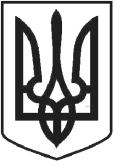 УКРАЇНАЧОРТКІВСЬКА МІСЬКА РАДА СОРОК ТРЕТЯ СЕСІЯ СЬОМОГО СКЛИКАННЯРІШЕННЯвід 26 вересня 2018 рокум. Чортків№ 1207Про затвердження технічної документації із землеустрою щодовстановлення (відновлення) меж земельної ділянки в натурі(на місцевості) та передачу Кобелі Тарасу Ярославовичу безоплатновласність земельної ділянки площею 0,0471 га для будівництва та обслуговування житлового будинку, господарських будівель і споруд (присадибна ділянка) по вул. Дениса Січинського, 16 в м. Чорткові.Розглянувши заяву Кобелі Т.Я., відповідно до ст. 12, 83, 116, 118, 120,121,122, 125,126, 186 Земельного кодексу України, ст.55 Закону України «Про землеустрій», керуючись п.34 ч.1 ст.26 Закону України «Про місцеве самоврядування в Україні», міська радаВИРІШИЛА:1.Затвердити технічну документацію із землеустрою щодо встановлення (відновлення) меж земельної ділянки в натурі (на місцевості) та передати Кобелі Тарасу Ярославовичу безоплатно у власність земельну ділянку площею 0,0471 га для будівництва та обслуговування житлового будинку, господарських будівель і споруд ( присадибна ділянка) по вул. Дениса Січинського,16 в м. Чорткові.Кадастровий номер - 6125510100:01:019:0027.2.Зобов’язати Кобелю Тараса Ярославовича :оформити право власності на дану земельну ділянку;використовувати земельну ділянку згідно цільового призначення, та Земельного Кодексу України та дотримуватись встановлених меж земельної ділянки, правил добросусідства та обмежень пов’язаних з встановленням земельних сервітутів та охоронних зон.3.Копію рішення направити у відділ Держгеокадастру в Чортківському районі та заявнику.4.Контроль за виконанням рішення покласти на постійну комісію з питань містобудування, земельних відносин, екології та сталого розвитку міської ради.Міський голова	Володимир ШМАТЬКО